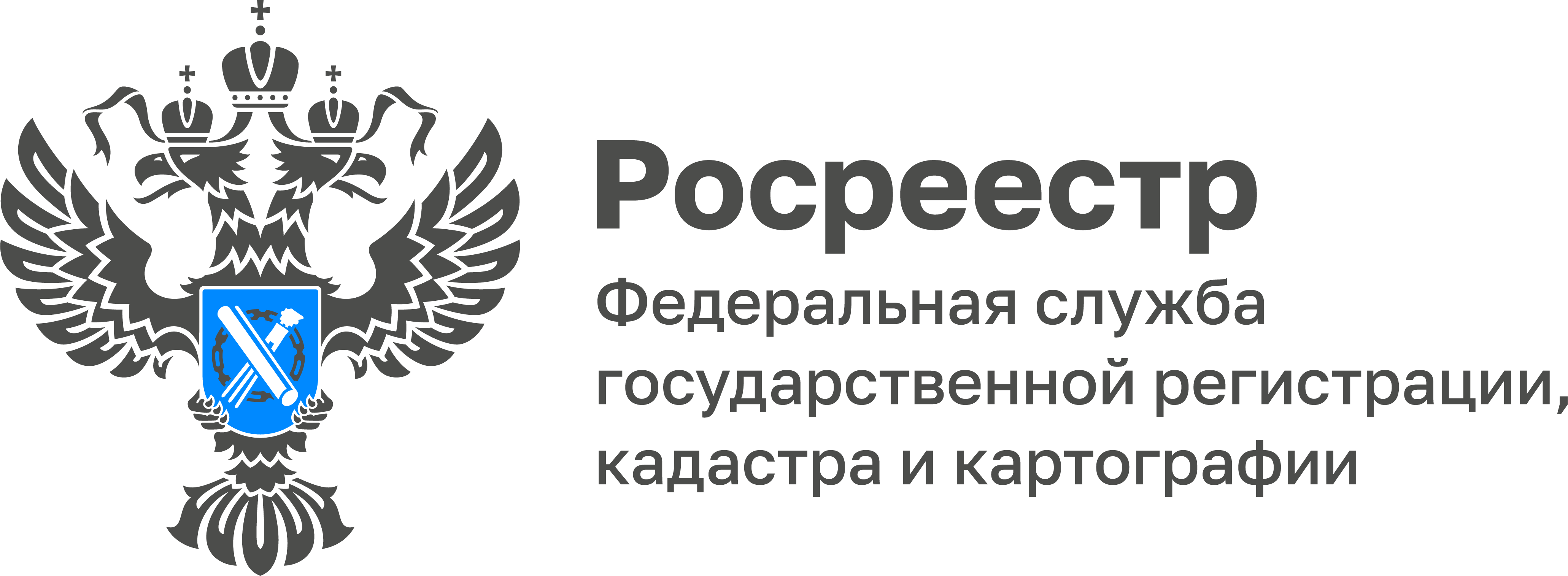  В ЕГРН внесены сведения о 100% границ муниципальных образований и более половины границ населенных пунктов 
Тульской области
В ноябре 2022 года доля границ муниципальных образований Тульской области, сведения о которых внесены в Единый государственный реестр недвижимости (ЕГРН), составляет 100%, границ населенных пунктов Тульской области – 64,3%.В Тульской области работа по внесению в ЕГРН сведений о границах муниципальных образований завершена. С начала 2022 года количество границ населенных пунктов, внесенных в ЕГРН, выросло до 2 238 при общем количестве таких границ 3 478.Также, по состоянию на ноябрь 2022 года в ЕГРН уже внесены сведения о:473 границах территориальных зон;20 671 границах зон с особыми условиями использования территорий;587 территориях объектов культурного наследия;56 особо охраняемых объектах культурного наследия;301 санитарно-защитной зоне;407 зонах охраны объектов культурного наследия;1 особой экономической зоне;12 лесничествах;66 границах водных объектов (береговых линий);86 водоохранных зонах;83 прибрежных защитных полосах;852 утвержденных проектах межевания территорий.«В ЕГРН вносятся сведения об указанных выше границах в порядке межведомственного информационного взаимодействия. Это способствует вовлечению в оборот земель и позволяет эффективно управлять территориями и земельными ресурсами региона», - прокомментировала руководитель Управления Росреестра по Тульской области Ольга Морозова.